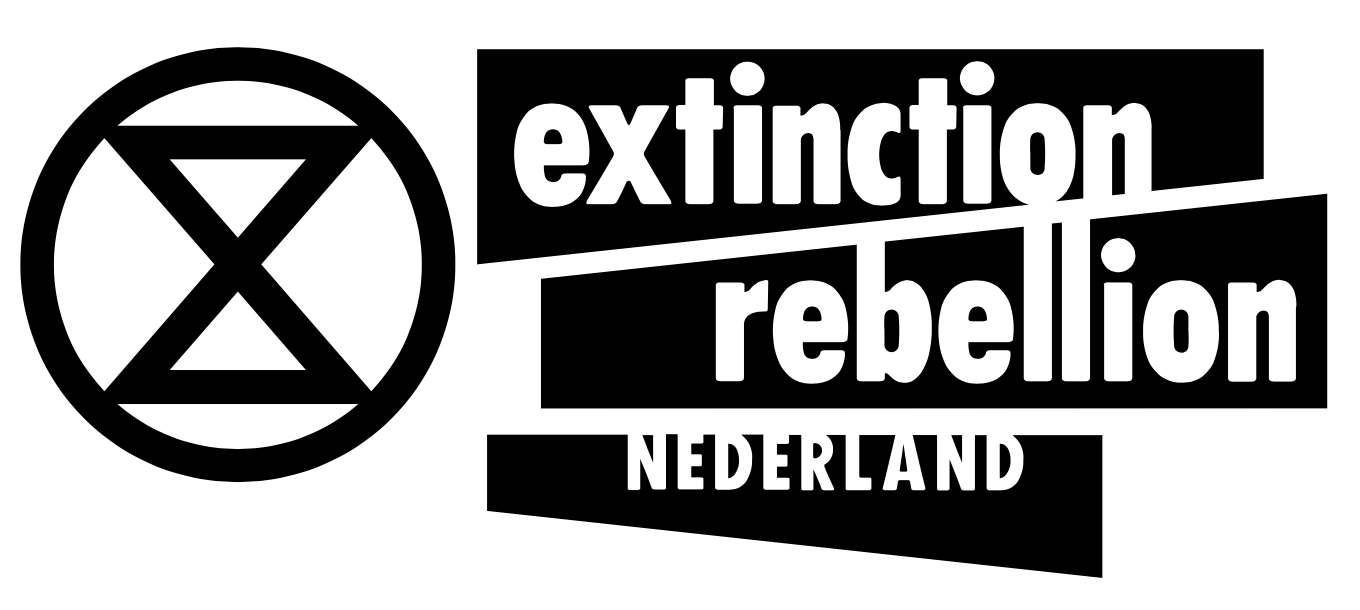 This document provides an overview over role mandates that local and national circles can introduce. Please read here the discussion on Discourse about the reasoning and advantages of clear role mandates. A role is a set of responsibilities that a particular person holds within the movement. These responsibilities are defined more thoroughly in the role mandate. A role is not an action that someone can complete in a discrete period of time. This is a task. For instance, being a photographer is a role, photographing an action is a task.
Are you interested to learn more about the guidelines for roles and the use in our upcoming volunteer market? Please read this document. Overview of role mandatesCircle RepresentativeCircle Coordinator (formerly named facilitator)Circle IntegratorSecretaryFacilitatorLocal Group Link (only national level)International Link (only national level)Local Group Integrator (only local level)Communication LinkRegenerative Culture LinkRadical Inclusivity LinkNational representativeNational facilitator Regional Support Team - Accelerator Regional Support Team - FacilitatorRegional Support Team - RepresentativeLocal Group RepresentativeLocal Group FacilitatorCircle representativeThe circle representative should ensure the circles concerns and needs are brought to the wider circle when they involve other circles or working groups, and cannot be resolved separately.Go to their circle’s or working group’s meetings they represent.Be concerned with what is discussed during the most recent circle or working group meeting(s) that is relevant to ensure the collaboration between the circle or working group they represent and the other circles (e.g. work that affects the mandates of other circles)Add any points relevant to their circle or working group that involve other circles to the agenda of the wider circle meeting.Give their availability of time and location for the wider circle meetings in a prompt manner.Go to and collaborate in the wider circle meetings.Finds a replacement to represent the team in the wider circle meeting if they can’t attendThe intention is to have 1 Representative in a circle or working group. The Representative should be willing and chosen by the circle or working group they are a part of, preferably on basis of the sociocratic election process. This role may rotate over time.If a Representative does not come to 3 wider circle meetings in a row, the wider circle will try to reach out, and if no contact can be made, may request the circle or working group select a new Representative. Internal Coordinator (formerly named facilitator)Adding new members to any communications platforms as required e.g. Mattermost/signal/trello etc (if Integrator role is not filled)Managing information flow within the team as neededListening to feedback from team members andoffering feedback to Role-fillersasking Role-fillers to leave a Role if they are not fulfilling their role’s mandatesasking people to leave the team if they are:not doing any work in the teamrepeatedly violating XR’s Principles & Values or the Rebellion’s aims refusing to participate in XR’s conflict resilience processRepresenting the team in the wider circle if the external coordinator can’tScheduling meetings if there’s no-one in the Secretary roleOversees progress of assigned action points if there’s no-one in the Secretary roleThe intention is to have 1 Internal Coordinator in a circle or working group. The Internal Coordinator should be willing and chosen by the circle or working group they are a part of. This role may rotate over time.If a Internal Coordinator does not come to 3 Coordination Circle meetings in a row, the Coordination Circle will try to reach out, and if no contact can be made, may request the circle or working group select a new Representative. Read the description in the “XR Rebellion overview document” of ”Organisational Good Practices”, and specifically ”Facilitation & Meeting Structure”Circle IntegratorResponsible that new rebels are integrated in circle (does not need to integrate him/her/themselves but oversees integration process)External point of contact to receive information about new rebels that are interested to join the circle Provide an integration document with an exact description of the circle and a list of tasks currently needed that new rebels could take on Emails that document to the interested people or send it to them on MattermostArranges a person who arrives 20 minutes before the circle meeting and explains to new rebels:Hand signals used during meetings Some of our Principles & ValuesWe welcome everyoneNo blaming/ shamingNon-violent communication Current working status of circle to ensure effectiveness of meetingLocal circle integrators ensure that circle is represented in local introduction meetings (integrator does not need to attend itself)Being the contact person for the local group integrator and national integration circleThe intention is to have 1 Circle Integrator in a circle or working group. However, this role can also be shared by multiple people. The Circle Integrator should be willing and chosen by the circle or working group they are a part of. This role may rotate over time.Read Integration Strategy (in progress)(Please add)Secretary Scheduling the Circle’s required meetings, and notifying all members of scheduled times and locationsRecords action points and project updates in the minutes document and shares it with everyone in the meeting. Can be appointed at the start of every meeting or volunteer/or be elected for a specific period of timeCapturing and publishing the outputs of the Circle’s required meetings as minutes, and maintaining a compiled briefing of the Circle’s current Governance (as a project board)Overseeing progress of assigned action pointsThe intention is to have 1 secretary in a circle or working group. The Secretary should be willing and chosen by the circle or working group they are a part of.Read the description in the “XR Rebellion overview document” of ”Organisational Good Practices”, and specifically ”Facilitation & Meeting Structure”Helpful tips for minute takerVideo on how to take minutes (6 Min) (Please add)FacilitatorDuring meetings, maintain the principles of XR and the ”Ways of Working” that are derived from them. Specifically (but not exclusively):Committed to non-violence.Treating each other with respect.Ensuring the autonomy of working groups.these aspects during their own circle or working group’s meetings. The intention is to have at least 1 Facilitator in a circle or working group. Can be appointed at the start of every meeting or volunteer/or be elected for a specific period of time.Read the description in the “XR Rebellion overview document” of ”Organisational Good Practices”, and specifically ”Facilitation & Meeting Structure”If possible, should be trained by another experienced facilitator, and as a Circle Meeting Moderator.(Please add)Local Group Link (Only national level)Administrates communication channel with local working circles and ensures that questions by local working circles are responded to (note: the local link does not need to respond to everything itself)Ensures that regular meetups between local working circle representatives are organized to improve knowledge transfer (note: the local link does not need to facilitate the meetups itself)Ensures that important circle specific information is shared with the local working circlesInforms local working circles about trainings that national circle offers The different tasks of the Local Link can be divided amongst multiple persons.The Local Link should be willing and chosen by the circle or working group they are a part of. This role may rotate over time,(Please add)International Link (Only national level)Joins circle specific channel on xrGlobal Mattermost team which is administered by the International Support TeamParticipates in international calls or finds replacement if not availableShares relevant information from the international circle with the national circle and if applicable with Local Link to ensure that also local working circle are connected with international levelOversees which local/national projects could have international relevance and shares them with international circleThe different tasks of the International Link can be divided amongst multiple persons.The International Link should be willing and chosen by the circle or working group they are a part of. This role may rotate over time. (Please add)Local group integrator (Only local level)Meeting with circle integrators to discuss the needs for a better integration, explain “Integration Strategy” and “Rebel Journey” (to be finalized by national integration circle)Reminding circle integrators for their tasks and ask for their feedbackConnecting local circle integrators and national integration circle Meeting other local group integrators to exchange individual integration strategies (national integration circle or local integration meetings)Giving Integration Talks to local groups “How to integrate new rebels to XR effectively”


The intention is to have 1 Local Group Integrator in a local group. The Local Group Integrator should be willing and chosen by the Local Group the persons belongs to. This role may rotate over time. (Please add)
Communication LinkChecking the inbox of the working group’s email address and answer any incoming emails/forward them to relevant working group membersFocal point for newsletter team to provide circle specific information for newsletterThe intention is to have at least 1 Communication Link in a circle or working group with at least another person as a back-up to ensure that all incoming mails are processed. The Communication Link should be willing and chosen by the circle or working group they are a part of. This role may rotate over time. Ideally (in due time), Facilitators are chosen by the Coordination Circle(Please add)Regenerative Culture LinkIf someone is taking on a lot of work, reminding them that they could pass that work back to the working groupIntegrates regenerative practices in meetingEncouraging a regenerative cycle of work moving through the cycle from overview and integrate planting the seed (first thoughts) –setting intentions and getting to know the group – orientation and logistics – action/focus understanding/debrief – rest – reflect – back to start.Point of contact for local/national regenerative culture circle to receive/share informationThe different tasks of the International Link can be divided amongst multiple persons.The Regenerative Culture Link should be willing and chosen by the circle or working group they are a part of. This role may rotate over time. (Please add)Radical Inclusivity LinkPoint of contact for “Radical Inclusivity” working group Shares outcomes/information/proposals of working group with circle and provides feedbackThe intention is to have 1 Radical Inclusivity Link in a circle or working group. The Radical Inclusivity Link should be willing and chosen by the circle or working group they are a part of. This role may rotate over time.(Please add)National representativeThe national representative is responsible for liaising with XR in other countries, and to be aware of what is being planned.  Ensure you are aware of what is happening and being planned in NL on a national level by reading CC minutes. Attend international XR calls. These tend to be weekly. Inform members of XRNL of updates on international plans and proposals. This can be done through posting to the “Town square” channel on mattermost (MM), or if relevant to the “Coordination Circle” channel . The intention is to have 1 national representative in a circle or working group. The national representative is sociocratically elected by the Coordination Circle.(Please add)National facilitator The national facilitator is responsible for the smooth execution of CC meetings.  Ensure a CC meeting is planned at a regular interval (once every week/every 2 weeks).  Ensure that representatives (or their backups) attend.  Inform members of XR of any upcoming CC meeting, and share the agenda and collect further agenda points. This can be done through the “Town Square” channel and public “Coordination Circle” channel on mattermost (MM). During the meeting, make sure someone is taking minutes Ensure that whoever takes the minutes, puts them in the right (google drive) folder and shares them on MM. Preferably: minute taker should explicitly state action points in MM and separately message them to CC reps in personal messages. Ensure representatives execute action points decided upon during the CC meeting. Remind them if necessary. The intention is to have 1 national facilitatorThe national facilitator is sociocratically elected by the Coordination Circle.Read the description in the “XR Rebellion overview document” of ”Organisational Good Practices”, and specifically ”Facilitation & Meeting Structure”(Please add)Regional Support Team (RST) - AcceleratorDescription / PurposeThe purpose of this role is to support the establishment and growth of new local groups in a specific region of XRNL.Responsibilities     Point of first contact for new local groups who need support in their early stageActively sharing important materials & information that rebels need to set up a new local group (see helpful links below)  Establishing link between new local group with circles on national level (e.g. to Local Group Link) to ensure effective knowledge transfer If possible, actively organizing events in cities without a local group to spread the seed of the rebellion:Number of RST accelerator in a regionThe intention is to have at least 1 RST accelerator in every XR NL region, preferably more. How the RST accelerator is chosenThe RST accelerator should be willing and chosen by the RST. This role may rotate over time.Helpful links:·      Roadmap guide for XR groups·      XR NL overview over national/local circles·      XR NL Newsletter guide using Action Network·      Ways of working for XR organisers(Please add) Regional Support Team (RST) - FacilitatorDescription / PurposeThe purpose of this role is to actively facilitate the exchange between local groups on a regional level.Responsibilities Maintaining an overview over (interim) representatives of local groups in a region
 Actively facilitating the regular exchange between local group representatives: organizing a physical/online meeting every XY weeks
Administrating RST channel on Mattermost, if applicable also Signal/Whatsapp groupchat with local group representativesNumber of RST Facilitator in a regionThe intention is to have 1 RST facilitator in every XR NL region. How the RST facilitator is chosenThe RST facilitator should be willing and chosen by the RST. This role may rotate over time.Helpful links:·      Roadmap guide for XR groups·      XR NL overview over national/local circles·      (Please add)Regional Support Team (RST) - RepresentativeDescription / PurposeThe purpose of this role is to represent the local groups on a regional level and establish a formal line with the national level.ResponsibilitiesShared participation in national CC meeting: rotation with other RST representatives every week (if all 5 XR NL regions have a RST Representatives in place: responsibility to participate every 5 weeks)Weekly exchange with other RST representatives to share updates and ensure that regional concerns are also brought to national CC in weeks without own participation
 If not able to participate in CC meetings, searching for a replacement
 Sharing national information with local group representatives in relevant channels to ensure close connection between local and national levelNumber of RST Representative in a regionThe intention is to have 1 RST Representative in every XR NL region. How the RST Representative is chosenThe RST Representative should be willing and chosen by the RST. This role may rotate over time.Helpful links:·      XR NL overview over national/local circles(Please add) Local Group Representative Description / PurposeThe purpose of this role is to represent the local group on the regional level and share regional/national information locally. ResponsibilitiesFirst point of contact for Regional Support Team, thereby establishing line to national level Participation in regional meetups to ensure connection with other local groups in the region If not able to participate in regional meetup, searching for replacement Sharing of local concerns that need regional or national support with RST Regular exchange with local facilitator to stay updated about local situation If possible, participating in local CC meetingsNumber of Local Group Representatives in a local groupThe intention is to have a Local Group Representative. How the Local Group Representative is chosenThe Local Group Representative should be willing and chosen by the Local Group, preferably on basis of the sociocratic election process. This role should rotate over time.Helpful links:·      Roadmap guide for XR groups·      XR NL overview over national/local circles·      Ways of working for XR organisers(Please add) Local Group FacilitatorDescription / PurposeThe purpose of this role is to facilitate the regular exchange within a local group.  ResponsibilitiesOrganization of regular general meetings in a local groupSetting of agenda for general meeting, actively asking for input   Facilitates discussion during meetings, ensuring people use hand signals, keeping track of time Ensures that minutes are taking during and published timely after the meetingFacilitation of regular local CC meetings to ensure working circles are working towards one direction and overlap is preventedRegular exchange with Local Group Representative and forwarding of information that must be dealt on regional/national level Number of Local Group Facilitator in a local groupThe intention is to have a Local Group Facilitator.How the Local Group Representative is chosenThe Local Group Facilitator should be willing and chosen by the Local Group, preferably on basis of the sociocratic election process. This role should rotate over time.Helpful links:·      Roadmap guide for XR groups·      XR NL overview over national/local circles·      Ways of working for XR organisers(Please add)